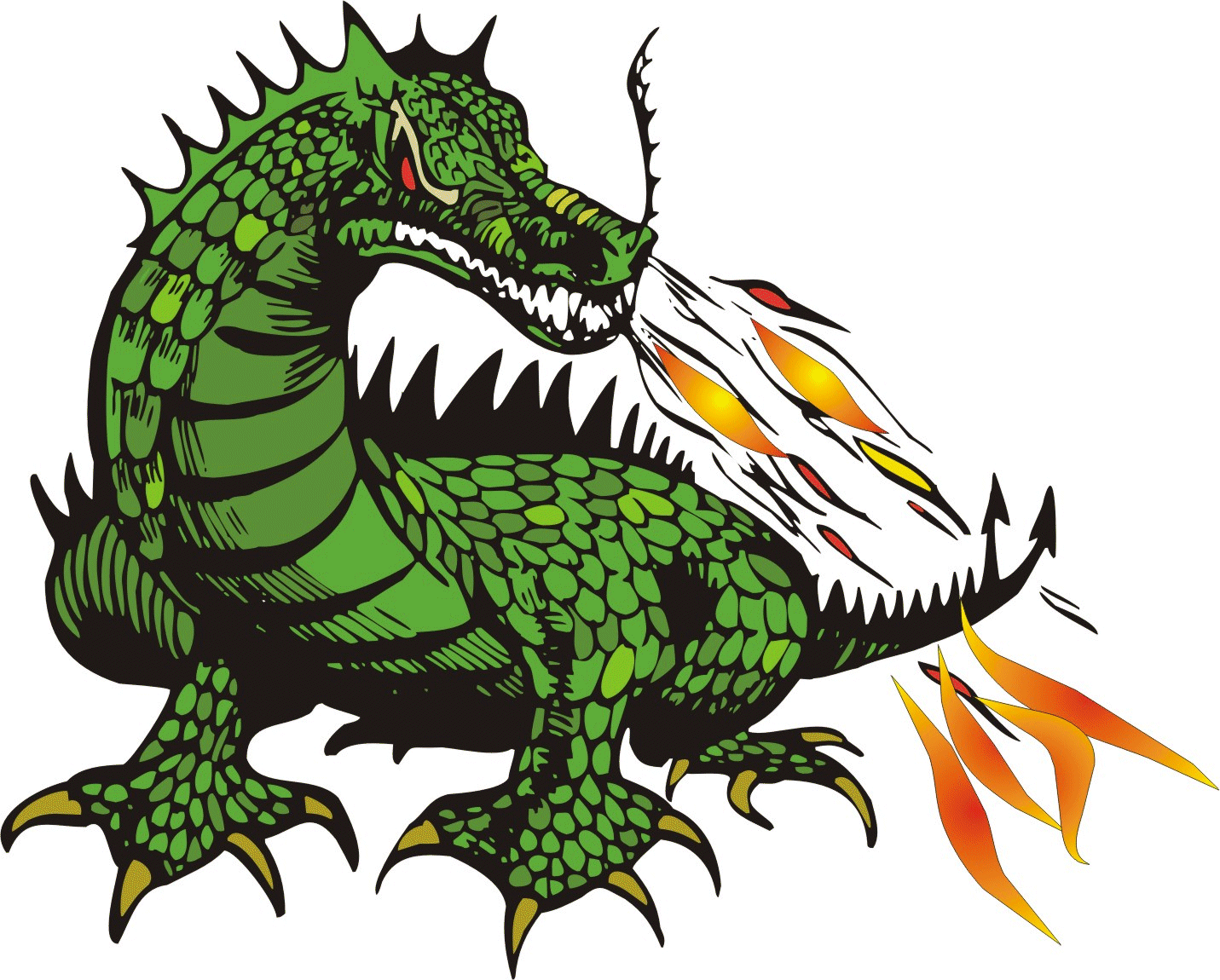 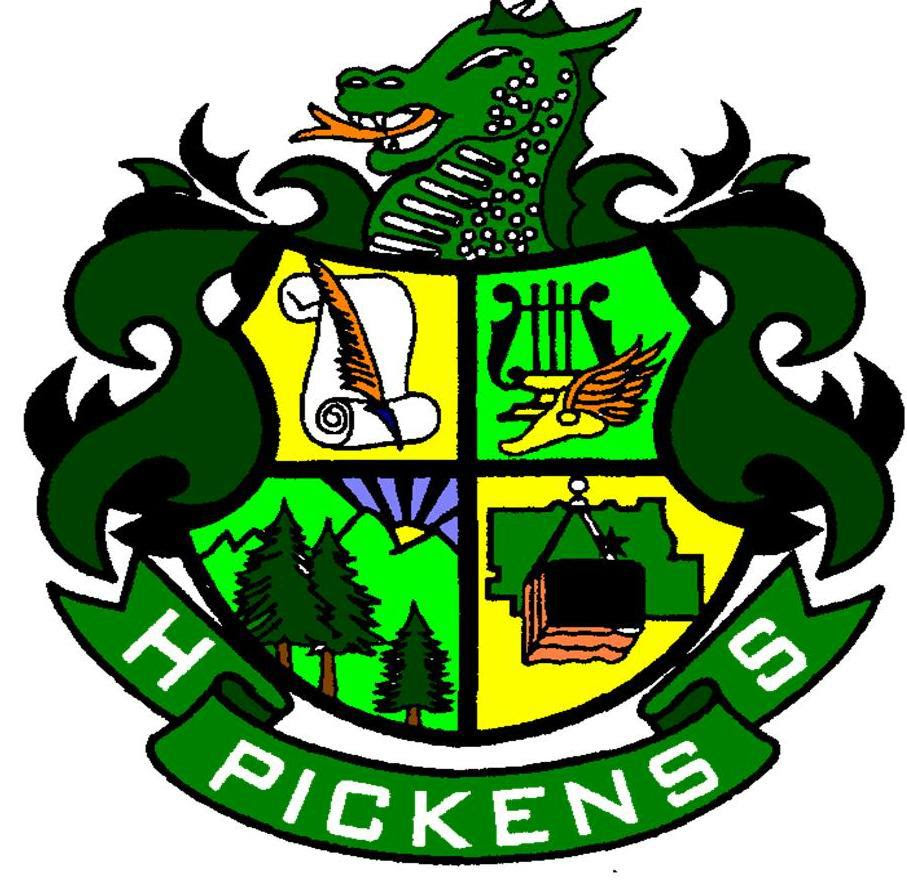 Pickens High School                   Algebra I SyllabusInstructor:  Mrs. Lisa Payne			Email:  lisapayne@pickenscountyschools.org        Room #:  181Course Description:Algebra I is the first course in a sequence of three required high school courses designed to ensure career and college readiness. The course represents a discrete study of algebra with correlated statistics applications.Textbook:  Glenco: McGraw Hill, Algebra 1Supplemental materials will be provided in addition to the textbook as the year progresses.  The cost to replace a textbook will be $85.Materials:A class set of scientific calculators will be provided in class.  If you prefer, you may purchase your own scientific calculator (TI-30XS Multiview).  You will also need pencils (no pens), notebook paper, and a 3-ring binder and 5 dividers.  Rulers, protractors, compasses, and graph paper will be used throughout the year and will be provided in class when needed.Course Content:	1st Nine Weeks:					2nd Nine Weeks:	    Unit 1: Relationships between Quantities	       Unit 4: Modeling and Analyzing Exponential                                              And Expressions                                                Functions    Unit 2: Reasoning with Linear Equations	       Unit 5: Comparing and Contrasting Functions	       	      		And Inequalities	    Unit 3: Modeling and Analyzing Quadratic       Unit 6: Describing Data                        FunctionsGrading Policies:You must show all work (even if you use a calculator) to ensure full credit is received for correct answers.  All decimal answers must be rounded to reflect the context of the problem.  Grades are entered into Infinite Campus as percentage-correct scores.  The semester grade will be calculated as follows:	9-Weeks Average:	     Test				60%	     Homework, quizzes, tasks 40%	Semester Averages:	     1st Semester:   1st 9-weeks 40%	2nd 9-weeks 40%	Final Exam 	     2nd Semester:  3rd 9-weeks 40%	4th 9-weeks 40%	Georgia Milestone EOC 20%Warm Ups:Students should enter class and immediately begin working on any warm up activity found on the board.  Students are responsible for keeping up with these questions, as they may be relevant to current or future tasks and may be used for unannounced assessments throughout the year.Homework:Homework is an important part of learning mathematics and may be assigned daily. A mixture of task related and textbook based assignments will be used to help student’s master content being covered.  All work must be show for each problem. Homework may be checked either for accuracy or completion.  The frequency of these checks is at my discretion.Assessments:Assessments will be given throughout the year to help students track mastery of standards being covered.  Students who are absent from school the day before an assessment will be held responsible for taking the assessment at the scheduled time.  Students absent on an assessment day must get with me on the day they return to schedule a makeup assessment.Attendance:Attendance is extremely important. You miss valuable class discussions that help you master standards being covered when you are absent.  It is the responsibility of the student to make arrangements to make up missed work or assessments and secure all notes from classmates.  Class time will not be spent completing makeup work.Makeup Work: Out-of-School Suspension (OSS) will prevent a student from making up any work missed during the suspension.  NO EXCEPTIONS, unless a disciplinary hearing is pending.A student who has been absent (EXCUSED) is responsible for meeting with me within two days of returning to school to arrange for makeup work.  The time during which makeup work must be completed should not exceed the number of days missed by the student.  For example, a student who was absent (excused) for three days will have two days (maximum) to arrange for makeup work and three days (maximum) to actually make up work – a total (maximum) of five days.  Makeup work for this student is eligible for maximum credit for correct work.Final Exam / Georgia Milestone:The final exam is the Georgia Milestone EOC take in December.  This test will count 20% of a student’s final average.Availability:I am available after school Tuesdays and Thursdays for help and to answer questions for those who exhibit positive behaviors in class unless I have duty, a meeting, or a parent conference.  Please check with me during class if you plan to stay after school the same day to be sure I am available that day.Restroom / Hall Passes:No passes will be issued during the first or last 15 minutes of the class period.  Students will be given 6 hall passes that they may use during the semester.  If the passes are not used, the hall passes will be used as an extra credit homework grade.Good Web Sites:Khan Academy:  khanacademy.org                                     Sophia.orgPurple Math:  purplemath.com                                            knowmia.com USA Test Prep:  usatestprep.comClassroom Participation Behavior GuidelinesFollow the directions the first time they are given.Take advantage of the entire learning period. Be seated and prepared to work at the bell.Your textbook, notebook, paper and pencil should be brought to class daily.Being tardy and/or delays interfere with learning and instruction.Do not interfere with other students’ learning.Speak respectfully to all others in the room.Allow those who are speaking to speak without interruption.Remain seated unless instructed otherwise.Sharpen pencils only when someone is not talking, especially during teacher presentations.Refrain from personal grooming (i.e. makeup, nail polish, hair combing, etc.)Be attentive during instruction – no heads down!Be an active participant and contribute positively in any group to which you are assigned.Do not sit on the desk tops.Keep your personal workspace neat.  Clean up around your desk before leaving class each day.Cell phone policy: every student is asked to place phone in their assigned calculator pocket as you enter class.If you choose to not follow the above guidelines, the following consequences will apply:Student/ teacher conference after class.Student/teacher conference after class and contact guardian.15 minute detention before or after school with your teacher.Friday School 3:30-5:30, with math remediation. Administrative referral.  I have read and understand all of the objectives, requirements, and expectations for this course,________________________________________Student name (please print)_____________________________________		________________Student signature						Date________________________________________Parent name (please print)________________________________________		_______________Parent signature						DateParent E-Mail Address:____________________________________________Other Parent Contact Information: ___________________________________***Complete this sheet and return to Mrs. Payne. Room 181